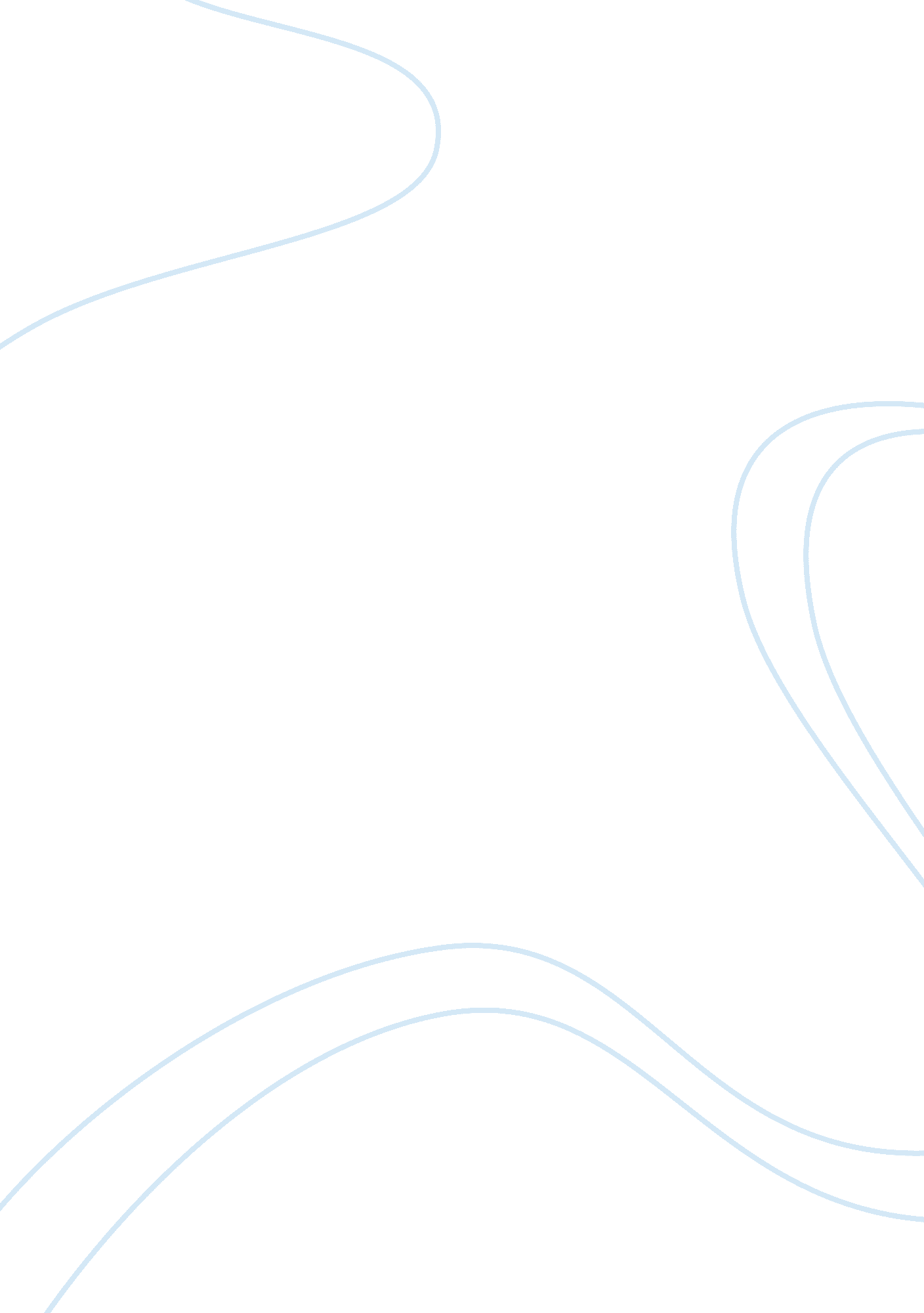 Mr know all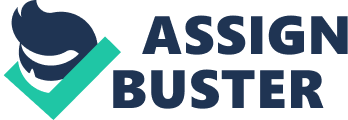 (for working with Lesson 2 - end) by Adele Raemer -[email protected]co. il Lesson 2 Workpage 10 points each answer 1. Where does the story take place? In what year? 2. What does the opening paragraph tell us about the speaker and his attitude? 3. In the second paragraph the speaker says that he doesn't like Mr. Kelada. What doesn't he like about him? 4. When Mr. Kelada introduces himself to the narrator, the narrator says that he " asked if he was right in thinking my name was so and so. " Why doesn't the narrator bother to tell us his own name? 5. In the conversation that follows this introduction, the narrator is surprised to find out that Mr. Kelada is English. Why is he so surprised? Why does the writer describe his question as being asked " rather tactlessly"? 6. What impression is created by Mr. Kelada's behavior at this first meeting? 7. Where does the narrator suspect that Mr. Kelada was born? How do you know? Vocabulary work: Use the following words in a sentence to show that you understand them: (5 points for each sentence) 1. accommodation 2. berth 3. port-hole 4. gestures 5. exuberant 6. flask Extra credit question: (10 points) rite down as many words or phrases that you can find that show that the narrator was prejudiced against Mr. Kelada. Explain why they show prejudice. Lesson 3 - Mr. Know-All (for working with ECB Anthology- questions from EMT) Workpage (Answer on a separate page in complete sentences. ) 1. What is special about Mrs. Ramsay? 2. What kind of man is Mr. Ramsay? 3. Write down at least 3 things that Mr. Kelada did that annoyed the narrator. 4. Which of those could be considered cultural difference, and which were just a part of hispersonalitythat clashed with that of the narrator's? 5. Describe Mr. and Mrs. Ramsay. How do you think that author feels about them? (Find quotations to support your answer. ) Extra credit: (Answer EITHER 6 OR 7) 1. Why does the narrator call Mr. Kelada :" The best hated man on the ship? " (EMT p. 177; ECB p. 37 line 110) 2. Vocabulary work: Use the following words in a sentence to show that you understand them: 1. airs (EMT p. 176; ECB p. 36 line 72) 2. snub (EMT p. 177; ECB p. 37 line 99) 3. intolerable (EMT p. 177; ECB p. 37 line 113 ) 4. loquacious (EMT p. 177; ECB p. 37 line 115) 5. argumentative (EMT p. 177; ECB p. 37 line 115) Ques. 1-5 are worth 20 points each Extra credit question is worth an additional 10 points. | Mr. Kelada sees Mrs. Ramsay's chain of pearls. | [pic] | | [pic] | | [pic] | | [pic] | | [pic] | [pic] | | [pic] | | [pic] | | [pic] | | [pic] | [pic] | | [pic] | | [pic] | | [pic] | | [pic] | Mr. Kelada says that he is mistaken. | Lesson 4 1. Using the flow chart, fill in what happens from the point when Kelada sees Mrs. Ramsay's chain of pearls, to the point when he says he is mistaken. 2. Why does Mrs. Ramsay " retire with a headache"? 3. In the last paragraph the narrator says, " At that moment I did not entirely dislike Mr. Kelada". Has the narrator changed at all during the story? What are your feelings towards Mrs. Ramsay, Mr. Kelada and the narrator by the end of the story? 4. Why did Mr. Kelada decide to protect Mrs. Ramsay? What does this tell us about him? 5. What is Mrs. Ramsay's reaction at the end of the story? Why is the name on the envelope written in " block letters"? How does this make you react to Mrs. Ramsay? Extra credit question (10 points) 6. What do cultured and real pearls symbolize in the story? Lesson 5 1. Look for and list the cultural differences between the narrator, Mr. Ramsay and Mr. Kelada. 2. Discuss cultural differences between you, as Israelis, and those seen in the characters. With whom do you feel closest? Why? 3. Why is the story told in the first person? What effect does it have on us, the readers? 4. The following are very British expressions. Find them in the text, and think of another way to say the same thing (in English). jolly glad - (EMT p. 175; ECB p. 35) ather - (EMT p. 175 ; ECB p. 35) chap - (EMT p. 177, ECB p. 38 ) fetch - (EMT p. 178 , ECB p. 38) rot - (EMT p. 179 , ECB p. 40) had been caught out - (EMT p. 180, ECB p. 41) retire - (EMT p. 180, ECB p. 41) 5. Find examples of sarcasm in the story. Final Assessment (Individual work) Choose ONE of the following 4 questions, and record your answer on a tape. Your answer must cover all of the aspects of the question, and show that you understood the story. It must last between 3 and 5 minutes. 1. Pretend that you are Mr. Kelada, and tell the story to your friend in Japan (from your - Mr. Kelada's - point of view). 2. Answer the following questions orally: a. Why is the story told in the first person, and why aren't we told the narrator's name? b. Why did the narrator decide that he disliked Mr. Kelada even before he met him? What does this tell you about him? Do you think the writer was trying to say something about the British, in general? 3. Describe the 3 different stereotypes that the writer shows in this story. 4. Mr. Kelada / Mrs. Ramsay Why did Mr. Kelada decide to protect Mrs. Ramsay? What does this tell about him? What does Mrs. Ramsay do in return? What do you think about her reaction? Criteria for grade (according to oral bag. scales): show familiarity with the characters and the story discuss the questions fluently discuss the questions with a minimum of grammatical mistakes remain within the given time (1 1/2 - 3 minutes) Evaluation page for group work (Mr. Know All final activity) Name of group observer: __________________ Names of group members: ___________________________________________________________ If the answer is YES - put a check in the box. If it is NO - leave the box empty. In some cases, there may be more than one YES answer. I. Evaluation for answering the questions: 1. My group read, understood and followed the instructions. [ ] 2. My group decided together who would answer next- there was no real leader. [ ] 3. One person from my group decided to take charge (be the leader) , and organize the turns. [ ] 4. My group decided together on a leader, who organized the turns. [ ] 5. My group worked more efficiently / the same / less efficiently than they did in the first activity. Explain______________________________________________ _____________________________________________________ II. Evaluation for group discussion My group... 1. . ... discussed the question in an organized manner, taking turns. [ ] 2. ... discussed the question in an unorganized manner - each person spoke when they felt that had something to say. [ ] 3. ... discussed the question in Hebrew. [ ] 4. ... discussed the question in English. [ ] 5. How did the group decide who would be the secretary [ ] ___________________________________________________ III. My group discussed the following questions: #1. Thoroughly / Superficially / Didn't have enough time #2. Thoroughly / Superficially / Didn't have enough time #3. Thoroughly / Superficially / Didn't have enough time #4. Thoroughly / Superficially / Didn't have enough time #5. Thoroughly / Superficially / Didn't have enough time IV. Summary: yes no Do you feel that your group worked in an efficient manner? ? ? How could they have been more efficient? _______________________ __________________________________________________________ __________________________________________________________ Do you think they did this activity more efficiently than they did the first time? yes no ? Explain. ______________________________________________________ ______________________________________________________________ __________________________________________________________________________________________________________________________________________________________________________________________ V. Your opinion I liked / didn't like being the group evaluator. Why_______________________________________________________ I learned something / nothing about working in groups by being the evaluator. Please write anything else that you have to say here : 